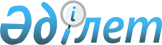 Вопросы Министерства обороны Республики КазахстанПостановление Правительства Республики Казахстан от 9 марта 2000 года N 368     Правительство Республики Казахстан постановляет : 



     1. Утвердить: 

     1) утратил силу постановлением Правительства РК от 16.08.2001 N 1074;

     2) лимит штатной численности Министерства обороны в количестве  489 единиц. 



     3) утратил силу постановлением Правительства РК от 27.06.2014 № 707. 

     Сноска. Пункт 1 с изменениями внесенными постановлениями Правительства РК от 6 декабря 2000 г. N 1816 P001816_ ; от 16 августа 2001 г. N 1074 P011074_ ; от 15 октября 2001 г. N 1330 Р011330_ ; от 19 марта 2002 г. N 332 (секретно) P020332_ ; от 14 июня 2002 г. N 649 Р020649_ ; от 17 июня 2002 г. N 659 P020659_ ; от 18 декабря 2002 г . N 1320 ; от 15 января   2004 г. N 39 (вступает в силу с 1 января 2004 г.); от 12 апреля 2004 г. N 404 (секретно); от 12 июля 2004 г.  N 754 (секретно); от 12 октября 2004 г. N 1045 (секретно); от 2 февраля 2005 г. N 84 (секретно); от 5 сентября 2005 г. N 897 ; от 14 ноября 2005 года N 1125 (секретно); от 29.08.2008 N 806 ; от 6.08.2009 N 1208 (секретно); от 12.10.2010 № 1057; от 29.10.2010 № 1136 (вводится в действие с 01.11.2010); от 18.07.2011 № 825 дсп (секретно); от 08.05.2012 № 598; от 08.10.2012 № 1261 дсп (не подлежит опубликованию); от 27.06.2014 № 707. 



     2. Признать утратившими силу: 

     1) постановление Правительства Республики Казахстан от 23 февраля 1998 года N 127 P980127_ "О структуре Министерства обороны Республики Казахстан" (САПП Республики Казахстан, 1998 г., N 6, ст. 34); 

     2) постановление Правительства Республики Казахстан от 19 июня 1998 года N 574 P980574_ "Об утверждении Положений о Министерстве обороны Республики Казахстан и о Генеральном штабе Вооруженных Сил Республики Казахстан". 



     3. Настоящее постановление вступает в силу со дня подписания.       Премьер-Министр 

     Республики Казахстан 
					© 2012. РГП на ПХВ «Институт законодательства и правовой информации Республики Казахстан» Министерства юстиции Республики Казахстан
				